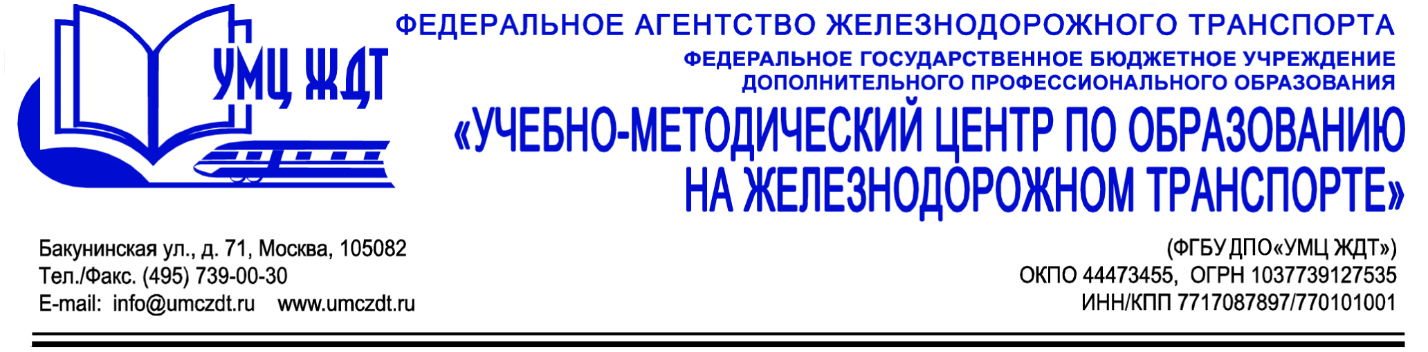 Учебно-тематический планДополнительная профессиональная программа (профессиональное переподготовка) Специалист в области охраны трудаНаименование разделов, модулей, темВсего часовАудиторная нагрузка, часАудиторная нагрузка, часСамостоятельная работаТип контроляНаименование разделов, модулей, темВсего часовЛекцииПрактические занятияСамостоятельная работаТип контроляМодуль 1. Основные положения  трудового права и правовые основы охраны трудаМодуль 1. Основные положения  трудового права и правовые основы охраны трудаМодуль 1. Основные положения  трудового права и правовые основы охраны трудаМодуль 1. Основные положения  трудового права и правовые основы охраны трудаМодуль 1. Основные положения  трудового права и правовые основы охраны трудаМодуль 1. Основные положения  трудового права и правовые основы охраны труда1.1Трудовые отношения и трудовой договор в организации (предприятии)221.2Условия труда и основные принципы обеспечения охраны труда22 1.3Нормативно-правовое регулирование охраны труда на предприятиях и в организациях разных направлений42 111.4Ответственность за нарушение требований охраны труда321Форма промежуточной аттестации по Модулю 1Форма промежуточной аттестации по Модулю 1Форма промежуточной аттестации по Модулю 1Форма промежуточной аттестации по Модулю 1Форма промежуточной аттестации по Модулю 1ТестМодуль 2. Единая система управления охраной труда и промышленной безопасностью (ЕСУОТ)Модуль 2. Единая система управления охраной труда и промышленной безопасностью (ЕСУОТ)Модуль 2. Единая система управления охраной труда и промышленной безопасностью (ЕСУОТ)Модуль 2. Единая система управления охраной труда и промышленной безопасностью (ЕСУОТ)Модуль 2. Единая система управления охраной труда и промышленной безопасностью (ЕСУОТ)Модуль 2. Единая система управления охраной труда и промышленной безопасностью (ЕСУОТ)2.1Введение в систему управления охраной труда11  2.2Политика организаций  в области охраны труда и промышленной безопасности22 2.3Обеспечение функционирования системы управления охраной труда на предприятиях и в организациях разных направлений2 112.4Функции планирования и контроля реализации процедур ЕСУОТ3212.5Реагирование на аварии, несчастные случаи и профессиональные заболевания в системе управления охраной труда42112.6Планирование улучшений функционирования единой системы управления охраной труда42112.7Управление документами системы управления охраной труда11Форма промежуточной аттестации по Модулю 2Форма промежуточной аттестации по Модулю 2Форма промежуточной аттестации по Модулю 2Форма промежуточной аттестации по Модулю 2Форма промежуточной аттестации по Модулю 2ТестМодуль 3. Процедуры, направленные на достижение целей работодателя в области охраны трудаМодуль 3. Процедуры, направленные на достижение целей работодателя в области охраны трудаМодуль 3. Процедуры, направленные на достижение целей работодателя в области охраны трудаМодуль 3. Процедуры, направленные на достижение целей работодателя в области охраны трудаМодуль 3. Процедуры, направленные на достижение целей работодателя в области охраны трудаМодуль 3. Процедуры, направленные на достижение целей работодателя в области охраны труда3.1Процедуры, направленные на достижение целей работодателя в области охраны труда8 422Форма промежуточной аттестации по Модулю 3Форма промежуточной аттестации по Модулю 3Форма промежуточной аттестации по Модулю 3Форма промежуточной аттестации по Модулю 3Форма промежуточной аттестации по Модулю 3ТестМодуль 4 Основы безопасности отдельных видов объектов, работ и направлений производственной деятельностиМодуль 4 Основы безопасности отдельных видов объектов, работ и направлений производственной деятельностиМодуль 4 Основы безопасности отдельных видов объектов, работ и направлений производственной деятельностиМодуль 4 Основы безопасности отдельных видов объектов, работ и направлений производственной деятельностиМодуль 4 Основы безопасности отдельных видов объектов, работ и направлений производственной деятельностиМодуль 4 Основы безопасности отдельных видов объектов, работ и направлений производственной деятельности4.1Обеспечение безопасности работников при эксплуатации зданий, сооружений, оборудования, инструмента, осуществлении технологических процессов3214.2Основы охраны труда при выполнении отдельных видов работ52124.3Основы безопасности отдельных направлений производственной деятельности6411Форма промежуточной аттестации по Модулю 4Форма промежуточной аттестации по Модулю 4Форма промежуточной аттестации по Модулю 4Форма промежуточной аттестации по Модулю 4Форма промежуточной аттестации по Модулю 4ТестМодуль 5 Организация действий работников в аварийных ситуациях и оказания первой помощи пострадавшим на производствеМодуль 5 Организация действий работников в аварийных ситуациях и оказания первой помощи пострадавшим на производствеМодуль 5 Организация действий работников в аварийных ситуациях и оказания первой помощи пострадавшим на производствеМодуль 5 Организация действий работников в аварийных ситуациях и оказания первой помощи пострадавшим на производствеМодуль 5 Организация действий работников в аварийных ситуациях и оказания первой помощи пострадавшим на производствеМодуль 5 Организация действий работников в аварийных ситуациях и оказания первой помощи пострадавшим на производстве5.1Организация работы персонала в аварийных ситуациях62225.2Оказание первой помощи пострадавшим на производстве4121Форма промежуточной аттестации по Модулю 5Форма промежуточной аттестации по Модулю 5Форма промежуточной аттестации по Модулю 5Форма промежуточной аттестации по Модулю 5Форма промежуточной аттестации по Модулю 5Решение ситуационных задач и ответы на вопросыМодуль 6 Расследование несчастных случаев и профессиональных заболеваний и социальная защита пострадавших на производствеМодуль 6 Расследование несчастных случаев и профессиональных заболеваний и социальная защита пострадавших на производствеМодуль 6 Расследование несчастных случаев и профессиональных заболеваний и социальная защита пострадавших на производствеМодуль 6 Расследование несчастных случаев и профессиональных заболеваний и социальная защита пострадавших на производствеМодуль 6 Расследование несчастных случаев и профессиональных заболеваний и социальная защита пострадавших на производствеМодуль 6 Расследование несчастных случаев и профессиональных заболеваний и социальная защита пострадавших на производстве6.1Порядок расследования и учета несчастных случаев на производстве52126.2Порядок расследования и учета профессиональных заболеваний52126.3Обязательное социальное страхование от несчастных случаев на производстве и профессиональных заболеваний22Форма промежуточной аттестации по Модулю 6Форма промежуточной аттестации по Модулю 6Форма промежуточной аттестации по Модулю 6Форма промежуточной аттестации по Модулю 6Форма промежуточной аттестации по Модулю 6Решение ситуационных задач и ответы на вопросыМодуль 7 Практико-ориентированныйМодуль 7 Практико-ориентированныйМодуль 7 Практико-ориентированныйМодуль 7 Практико-ориентированныйМодуль 7 Практико-ориентированныйМодуль 7 Практико-ориентированныйОхрана труда на предприятиях6060Создание пакета документовОхрана труда для учреждений (офисов)6060Создание пакета документовОказание первой помощи5454ТестИтоговая аттестация826ТестИтого часов 256